Skal din virksomhed låne en ladcykel til at fragte varer på tværs af byen?I kan låne en ladcykel helt gratis i en prøveperiode på 1-2 måneder hvor I får mulighed for at teste ladcyklens mulighed ift. at fragte varer på tværs af byen. Vi tilbyder denne forsøgsordning, som led i forsøget på en grøn omstilling af byens transport. Lån af ladcykel Undertegnede har dags dato lånt ladcykel, samt Abus kædelås. Legitimation:       Pas  	            Kørekort      Cyklen er lånt under følgende betingelser:Cyklen er afhentet den       -2022 og skal tilbageleveres senest den    -2022 inden klokken 14.00.Både afhentning og aflevering sker på adressen Brolæggerstræde 14A, 1211 KBH K.Cyklen er udleveret mod forevisning af gyldig legitimation.Cyklen er låners ansvar under hele låneperioden. Låner er erstatningspligtig ved hærværk, tyveri, færdselsuheld eller lignende, dermed menes at der leveres, en ny cykel, inkl. logo, til Miljøpunktet.Ved skader på ladcyklen, repareres disse, på låners regning. Lån af cyklen er gratis. Men forudsætter at cyklen anvendes af virksomhed/firma med beliggenhed i Indre By eller på Christianshavn.Ved tyveri er det låners ansvar at melde dette til eget forsikringsselskab.Cyklen må ikke videreudlånes til tredje part.Cyklen udleveres sammen med 2 nøgler til låse. Leveres cyklen ikke tilbage inden det aftalte tidspunkt, betales et gebyr på kr. 200,00 pr påbegyndt døgn. Låners underskrift / dato Depositum 500 kr betalt  Depositum udbetalt  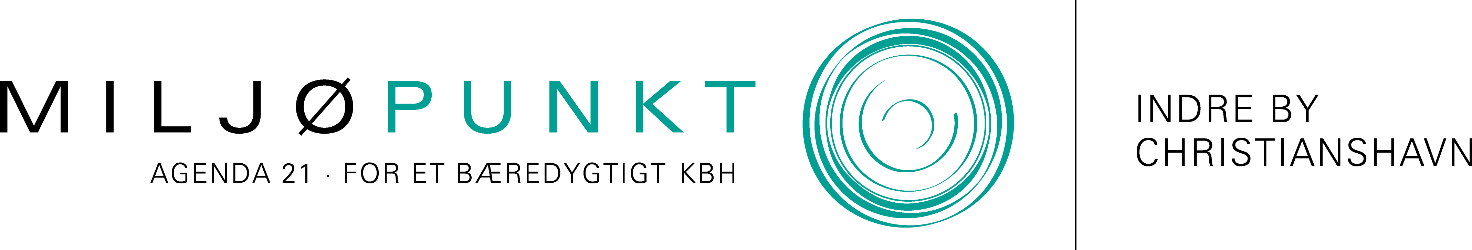 Navn: Adresse: Firma: 
Email:                                                                         telefon: